Risk Assessment in Detached Youth WorkThe Federation for Detached Youth Work are responding to requests for information and support across the network in relation to a host of current topics and issues. Risk Assessment has been a feature of the recent live webinar discussions, and the following guidance aims to support colleagues working through risk assessment with an enhancement relating to Covid-19.   Risk Assessment is an essential aspect of detached youth work which highlights the safety and wellbeing of young people, practitioners, and communities. Risk Assessment guidelines are required for your safety and are an organisational obligation.  It is an active tool that supports the detached youth work team and can be used to inform change, develop innovation, and needs to be constantly updated. This is particularly important during the Covid-19 period.The draft document below is an example only. It will require additional information specific to your project, location and context; together with managerial authorisation, to ensure safe and effective working practices. HSE risk assessment templates are available via this link https://www.hse.gov.uk/risk/#  in relation to policy adherence and active risk assessment. The development of risk assessment should have an agreed endorsement from the employer and management team and should be developed with the detached youth work team. Responsibility and accountability on managerial and practitioner levels are established through this process. Practical Notes and Guidance with Reference to Covid-19:Risk assessment templateCompany name: Detached Project			Assessment carried out by: MeDate of next review: July 1st 2020			Date assessment was carried out: June 1st 2020More information on managing risk: www.hse.gov.uk/simple-health-safety/risk/ To minimise risk of Young People contracting Covid-19To minimise risk of Youth Workers contracting Covid-19Determine your intention whilst engaged in detached youth work.Wash hand immediately before and after sessions.  Respond with consistent and responsive messaging regarding safe distancing and contact.Use Personal Protective Equipment (PPE) and face mask/covering, gloves, Be aware of the current regulations for Covid-19 and think of strategies to talk through with young people to limit risks. (A walk and talk strategy may be useful)Carry anti-bacterial handwash, Encourage safe distance contacts where feasible and promote safe hygiene messages.Arrive and leave in separate vehicles and avoid public transport where possible.Limit the types of activities that may require passing objects and provide information that can be given away.Staff working at a safe practical distance from one another and young people.  Attempt not to become a focal point for groups gathering.Continue an open dialogue with young people regarding groups forming and the local by-laws and legislation as it develops.Use wipes for phone if used to reduce transmission risk.Immediately wash all clothes and ideally shower upon return home.What are the hazards?Who might be harmed and how?What are you already doing to control the risks?What further action do you need to take to control the risks?Who needs to carry out the action?When is the action needed by?DoneHot weatherWorkers and young peopleDehydration and sunstroke     Carrying sunscreenBottles of water     Advise to wear head gearMove to shaded areaActivities short with more rests and water stopsAggressive or Violent behaviourWorkers and young people Physical or verbal attacks on individuals      Observing behaviour before entering area. Always have mobile phone and ID at handMake sure you and co-worker are always in sight of each other      Work in pairsManagement and Police know days and times detached team workingConflict resolution skills if appropriateKnow your limitationsWalk away if you feel unsafeTrips and slipsYouth workersPavements, rough ground, unstable area giving way etc     Assess area before entering, walking etc. Sturdy footwear     First Aid kit available and at least one first aid trained worker Don’t take risks Read and understand safety and policy procedures of your organisation     Covid SymptomsAllSneezing, coughing, touchingWear mask when in enclosed spacePractice social distancing,Wash hands at every opportunity and hand gel in pack to use regularly     Open conversation with young people about distance and washing handsTake care not to touch people or surfacesCough or sneeze into mask or arm      Touching WorkersHand on arm or hug etcObserve behaviour and actions Keep at a distance from young peopleRead and understand safeguarding policyAll staff to have enhanced DBSMake certain community recognise you and your workPolice knowledge of teams workBe aware of others view of youStaff to complete safeguarding trainingLack of lightWorkersLosing way, put in vulnerable position, Inciting fear in others     Always have a torch with you Emergency call out availableChoose routes you know and are familiar with     Reconnaissance of new routes and new group hangoutsAssess areas new to youEncourage groups to talk to you under streetlight if available     CrowdingAllSpreading virus to each otherPolice could move them on and give asb. social distancing measures and rules on who you can meetRole modelsocial distancingDiscussion about why it matters for their families/friendsIdeas for methods of talking and fun at a distanceManager to have had discussion with Council, Police Community leaders etcPolice having knowledge and understanding of your workCards to give out explaining Covid infoIllegal actionsYoung peopleObserve before entering area, judge safety.Community knowledge about workID and emergency call availableKnow your work policies on substance use etcRecognise that this is their space and walk away if you feel unsafe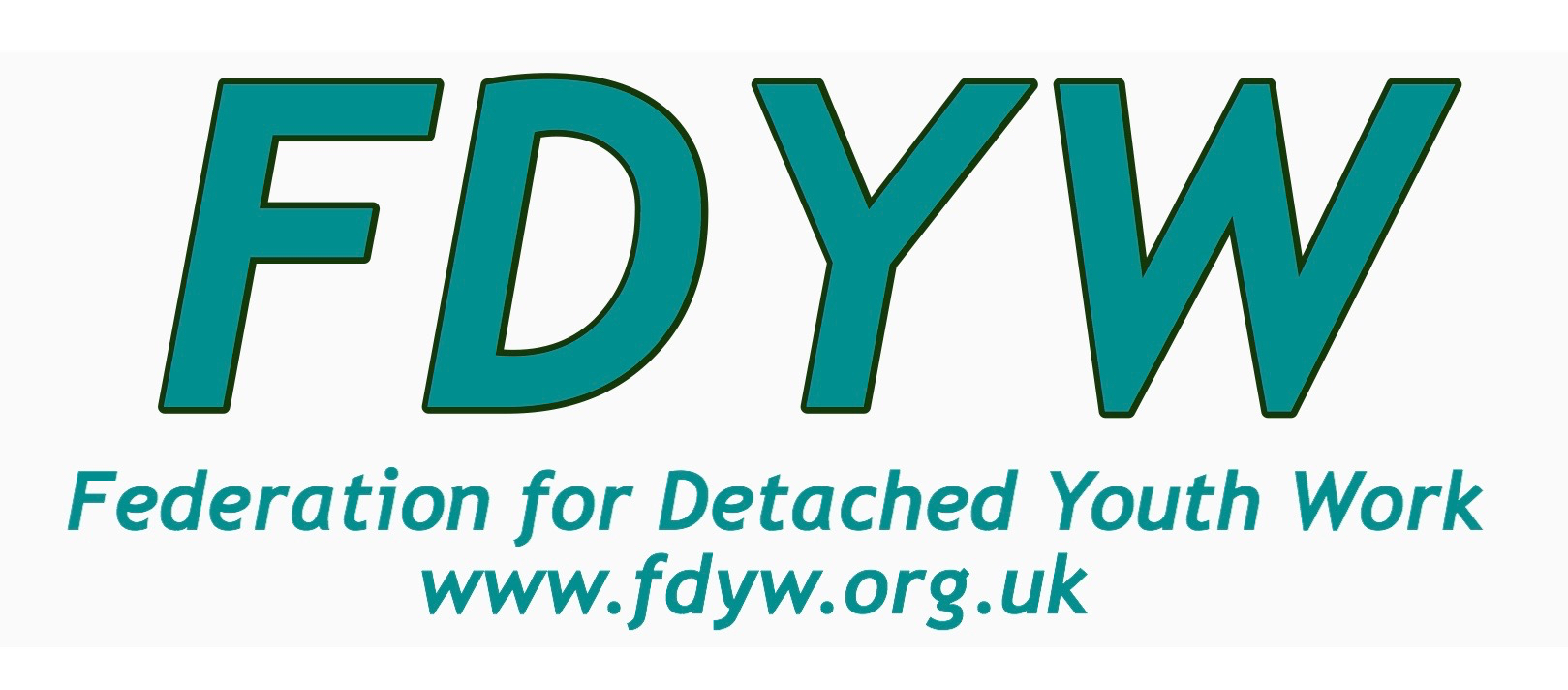 